מפה שאפשר לסמן בה את מסע חיפוש האתונות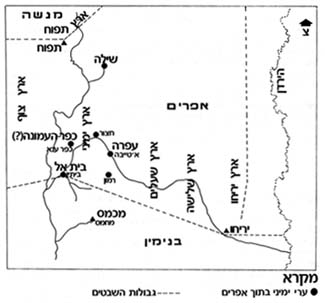 מקור לתמונה: מאמר על "ארץ ימיני" מאת זאב ח' ארליך, להלן קישור למאמר: